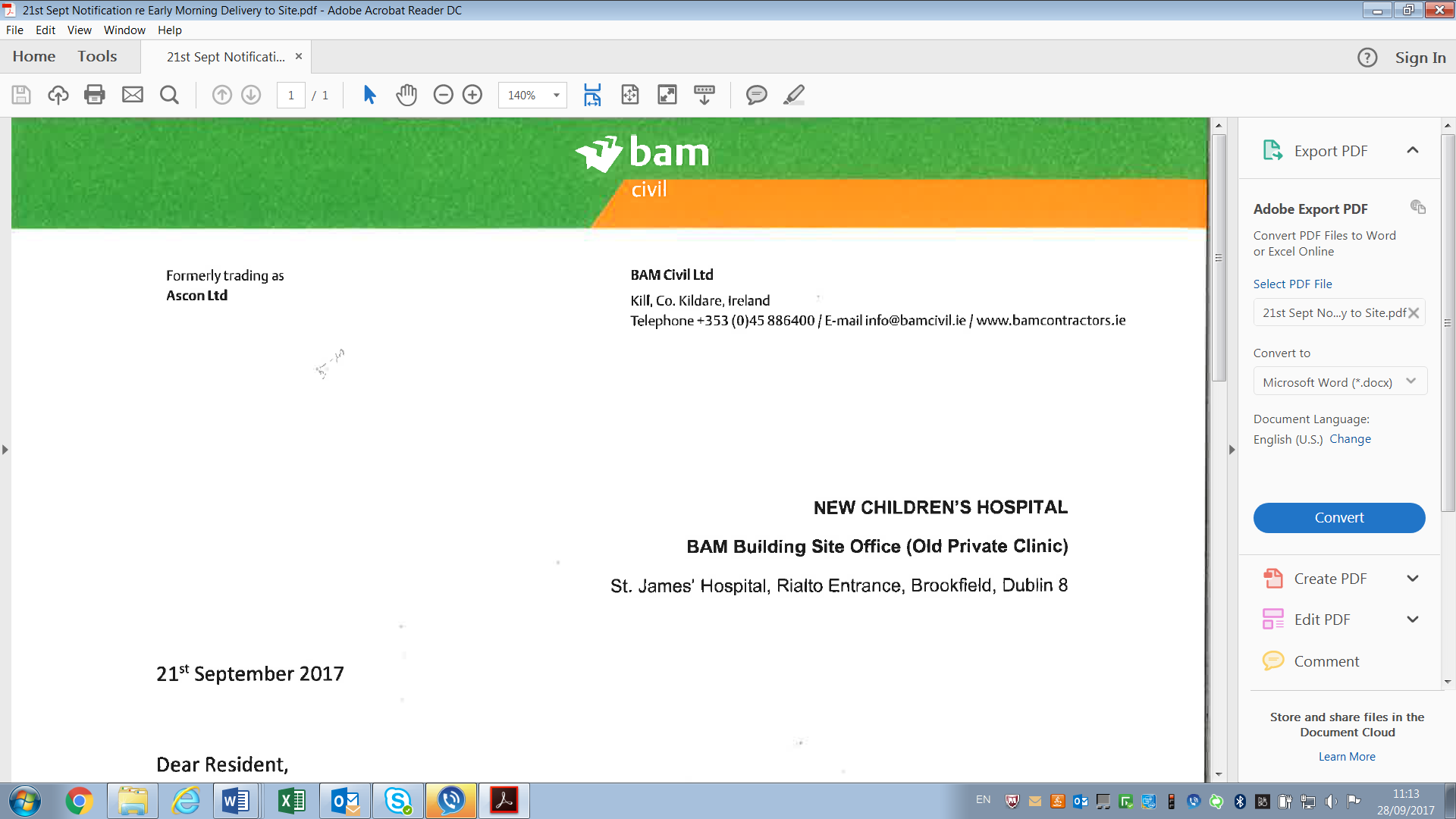 New Children’s HospitalBAM Building Site OfficeSt. James’ Hospital, Dublin 8.16th January 2018Dear Resident,An abnormal load is being transported to site via the Rialto entrance tomorrow morning. As this is an abnormal load, it needs to be brought to site before 7am; as this represents working outside normal working hours the contractors involved have applied for and been granted permission by Dublin City Council to deliver at this earlier than usual time.  Every effort will be made to minimise any inconvenience to local residents. There should be no disturbance to residents located in close proximity to Rialto entrance.Unless otherwise notified, Bam Civil confirm works take place between the hours of 0700-1900 Monday – Friday and 0800-1400 on Saturday.  Should you have any questions please do not hesitate to contact the designated 24/7 resident’s helpline service on 01-531 1110.Regards,Garry KeeganBAM Community Liaison New Children’s Hospital Project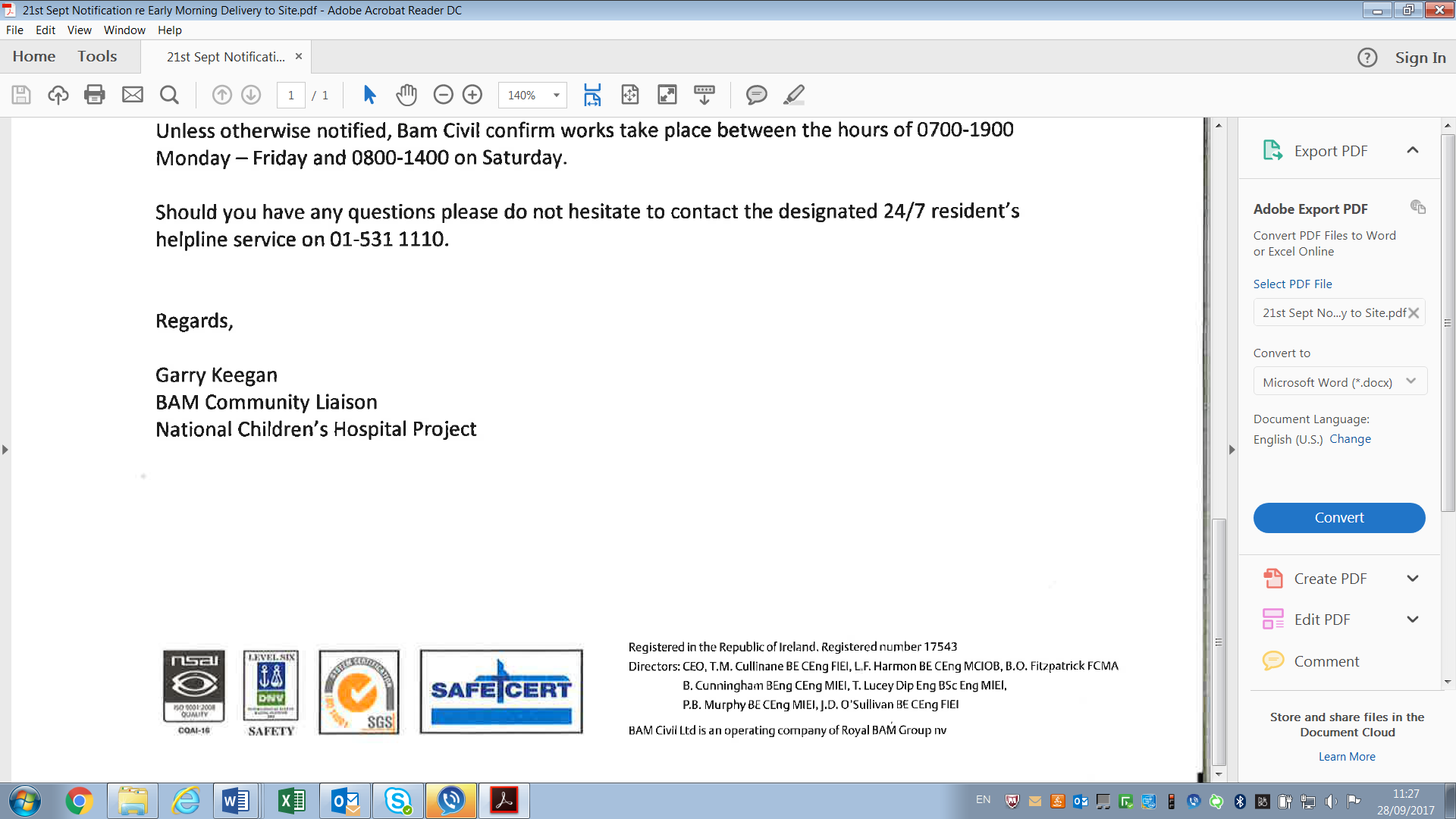 